Harmanskiy Pavel GeorgiyevichExperience:Position applied for: 2nd EngineerDate of birth: 18.11.1976 (age: 41)Citizenship: &mdash;Residence permit in Ukraine: NoCountry of residence: UkraineCity of residence: IzmailContact Tel. No: +38 (048) 434-30-23 / +38 (066) 158-06-68E-Mail: harlik76@i.uaU.S. visa: NoE.U. visa: NoUkrainian biometric international passport: Not specifiedDate available from: 01.03.2014English knowledge: ModerateMinimum salary: 4500 $ per monthPositionFrom / ToVessel nameVessel typeDWTMEBHPFlagShipownerCrewing3rd Engineer13.02.2013-18.07.2013ASIAN DREAMBulk Carrier5164DAIHATSU2900LIBERIAIMMA2nd Engineer02.08.2012-14.01.2013MAGELANADry Cargo4911SKL2400CAMBODIAAZIMUT3rd Engineer12.01.2012-12.05.2012MAGELANADry Cargo4911SKL2400CAMBODIAAZIMUT2nd Engineer01.07.2011-23.12.2011MAGNUNDry Cargo3600SKL1280CAMBODIAAZIMUT3rd Engineer19.10.2010-23.04.2011OCTOPUSDry Cargo3700SKL2200CAMBODIAOCTOPUS SHIPPING LTDAZIMUT3rd Engineer00.00.0000-09.08.2010NAVIGATORGeneral Cargo3187SKODA1030CAMBODIANAVIGATOR SHIPPING LTDAZIMUT3rd Engineer23.09.2009-19.01.2010KOBZAR-1Bulk Carrier3403RD 8DR2000PANAMAMALF RESSOUCES LTD.PANAMATREYS SHIPPINGMotorman-Oiler30.01.2009-01.08.2009SEPANOGeneral Cargo4953SKL 6VDS2992IRANPARSIAN GOLDEN SEA SHIPPINGIMMA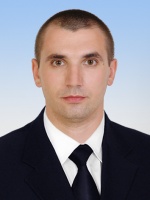 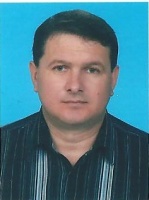 